The College is seeking to appoint a Learning Support Assistant to assist in the care and educational support of students with learning difficulties and physical disabilities in a supported learning and mainstream setting.Learning Support Assistants work as part of a team ensuring that, students who come to College with Educational Health Care Plans and students with identified learning difficulties, have their needs met, and this will include educational needs, wellbeing, behaviour, and personal development, thus enhancing their learning opportunities and life skills. 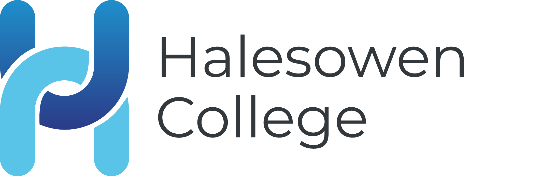 Person SpecificationJob Title Learning support assistantCRITERIAESSENTIALDESIRABLEMETHOD OF ASSESSMENTQualifications:Qualifications:Qualifications:Qualifications:An appropriate qualification in learning support/childcare or care or be willing to work towards an appropriate qualification. Application FormGCSE Grade C or above in Maths (or equivalent)Application FormGCSE Grade C or above in English (or equivalent)  Application FormExperience and Knowledge:Experience and Knowledge:Experience and Knowledge:Experience and Knowledge:Experience of  working with students with learning difficulties / disabilitiesApplication Form InterviewExperience of working with 16 – 19 year oldsApplication Form InterviewExperience of supporting literacy and numeracyApplication Form Interview Skills and Attributes: Skills and Attributes: Skills and Attributes: Skills and Attributes: An ability to relate with students with learning difficulties and / or disabilitiesApplication FormInterview An ability to understand the needs of this client groupInterviewExcellent written and oral communication skillsApplication Form Interview Good administrative skillsApplication Form InterviewThe ability to remain calm under pressure	InterviewWillingness to undertake appropriate trainingInterviewHave valid driving licence and be a car owner with the ability to use their car for travel associated with this postApplication Form Interview